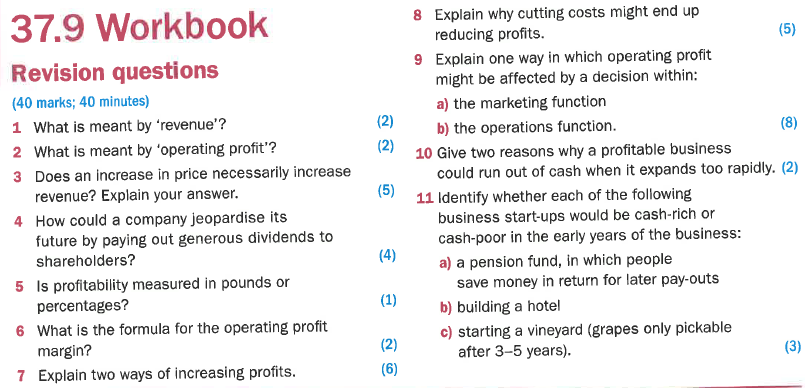 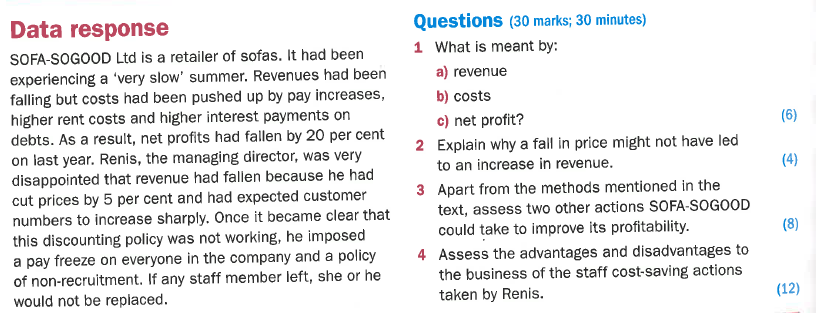 Profit and loss accountThe profit and loss account shows:a) How a business has traded for a specific periodb) The assets and liabilities of a business at a specific point in timec) How cash has come into the business and what it has been spent ond) The amount of money made by selling surplus assetsWhich of the following is the correct calculation of gross profit?a) Sales less operating costsb) Sales less depreciationc) Sales less cost of salesd) Cash receipts less expensesA business achieves total sales of £250,000 and has a "cost of sales" of £110,000.Overheads are £50,000. What is the gross profit of the business?a) £250,000b) £140,000c) £90,000d) £60,000A business makes a gross margin of 22% on sales of £450,000. What was the "cost ofsales" of the business?a) £351,000b) £99,000c) £200,000d) Not possible to calculate from the information givenWhich of the following actions would not improve the gross profit of a business?a) Change to cheaper raw materials suppliersb) Offer fewer discounts to customersc) Increase selling prices of productsd) Reduce advertising expenditureA business makes a gross profit margin of 37.5% on its sales of £15.0 million in 2004.What was the cost of sales in the year?a) £5.625 millionb) £9.375 millionc) £5.735 milliond) £15.0 millionWhich of the following would improve the gross profit margin of a manufacturingbusiness?a) Raw material suppliers to the business increase their pricesb) The marketing department offers higher customer discounts to encourage salesc) New production methods reduce the factory reject rated) Office overheads are reduced following redundancies in the accounts and admin departmentsWhich factor below would increase the operating profit margin of a business?a) An increase in trade creditorsb) An increase in overheadsc) An increase in fixed asset spendingd) An increase in gross profit marginWhich of the following would be separately shown as an “exceptional item” in the profitand loss account?a) An increase in the cost of raw materialsb) A pay rise for the sales and marketing teamc) The closure of a significant business unitd) An increase in the depreciation chargeRetained profit is calculated as:a) Sales less cost of salesb) Gross profit less overheadsc) Profit after tax less dividendsd) Operating profit plus dividendsA limited company must pay out a dividend to shareholders if it makes a profit: true orfalse?a) Trueb) FalseProfit and loss accountAnswers:(a)(c)(b)(a)(d)(b)(c)(d)(c)(c)(b)